    אין ילדים שאין בהם כישרון 	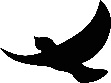 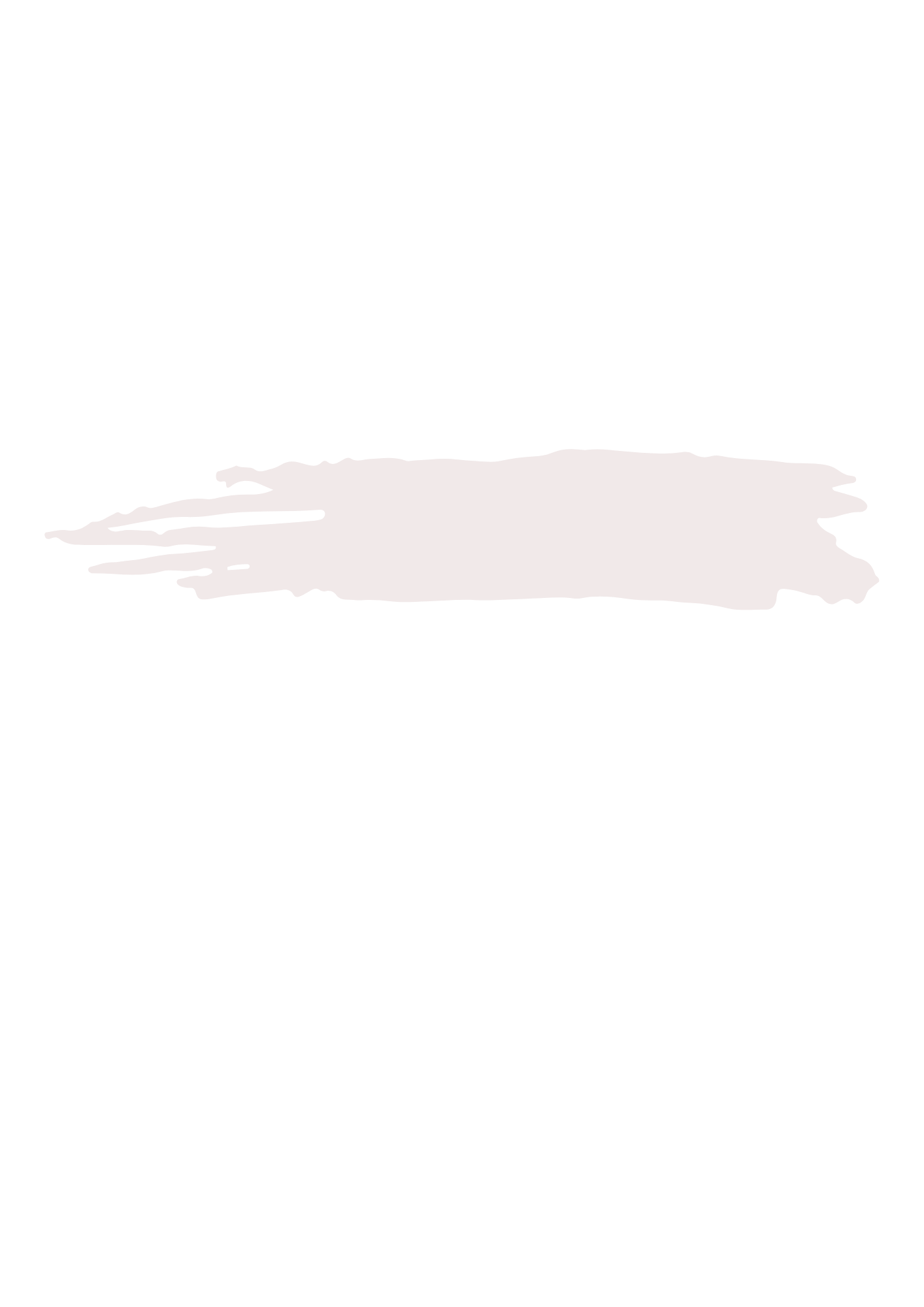 "אין ילדים שאין בהם כישרון, אלא שהכישרון כמה וכמה דרכים ופתחים לו: יד, אוזן, עין.יש ילדים שהתפתחותם לא הגיעה לידי הבשלה – כלום אין בשבילם מקום?צריך ליצור את צורתם השונה ואושרם השונה ולא לתבוע לבית דין את הטבע או את בורא העולם."		("כזה וכזאת על ילדים" ב- דת הילד 102)ספרים ועזרי לימוד לשנה"ל התשפ"גכיתה ח'תלבושת בית ספריש להופיע לביה"ס בתלבושת בית ספרית הנושאת את סמל בית הספר. התלבושת כוללת חולצותT  קצרות  וחולצות בעלות שרוול ארוך, בדגמים המתאימים לבנים ולבנות.  אין הגבלה לצבעי התלבושת. יש לרכוש חולצה לבנה לטקסים ואירועים, וחולצה כחולה (כהה) לשיעורי חינוך גופני.   אין להגיע עם כפכפי גומי לבית הספר.בברכת חופשה נעימה ובטוחהובהצלחה לקראת שנה"ל הבאהדודו שרבימנהל ביה"סמקצועשם הספר / מחברהוצאהאנגליתהקבצה א'1הקבצה א'1אנגליתKeep Thinking -BookKeep Thinking - Practice BookLooking into LiteratureECBECBUPPאנגליתהקבצה א'2הקבצה א'2אנגליתJust Thinking -BookJust Thinking - Practice BookLooking into LiteratureECBECBUPPאנגליתהקבצה ב'הקבצה ב'אנגליתUp We Go – BookUp We Go –  Work BookUPPUPPאנגליתלכל הרמות:ניתנת אפשרות להשתמש במילון אוקספורד שנרכש בשנה שעברה.כמו כן, קיימת אפשרות להשתמש באחד מהמילונים האלקטרונים הבאים בלבד: לא בהשאלת ספריםאוקספורד – דגם 7 – XF - לוני כהןTexton Babylon 9222  - יהודה ברמןTexton Babylon plus – יהודה ברמןקוויקשנרי TS - WIZCOMTECHמילון זה ישמש את התלמידים במהלך כל שנות הלימוד בביה"ס.גיאוגרפיהכדור הארץ - סביבה, אדם  - גיאוגרפיה ופיתוח הסביבה לכיתה ח' יש לשמור משנה שעברה את האטלס האוניברסיטאי החדש  / פרופ' משה ברוור  - לא בהשאלת ספריםמט"חהבעהסביבה דיגיטלית "עכשיו עברית" + חוברת תרגול מט"חהיסטוריהמסע אל העבר - קדמה ומהפכות, מאות 19-16 / ד"ר קציעה אביאלי - טביביאןמט"חמתמטיקההקבצות א'1, א'2 + עמ"טאפשר גם אחרת – מתמטיקה לחטיבת הביניים כיתה ח' – חלקים  א', ב'הקבצות עמ"ט + א'1חוברת ארכימדס – מיצבון ח'חינוך מתמטי בע"מארכימדסמתמטיקההקבצה ב'מתמטיקה לכיתה ח'  חלקים  א, ב / אתי עוזרי ויצחק שלו אתי עוזרי ויצחק שלומתמטיקהמיצויקפ"ל  קפיצה לגובה  - כיתה ח' - חלקים א + ב'משרד החינוךמדעיםחוקרים חומר ואנרגיה ב' / מטמו"ן חדשחוקרים מערכות חיים ב' / מטמו"ן חדשתרבות לעםתרבות לעםספרותמגוון ח' - מקראהמעלותערביתיש לשמור משנה שעברה את החוברת של שפה מספרת תרבות חלק א'שפה מספרת תרבות – חלק ב'  - ספר/ אלה ולסטרה  - מהדורה חדשהשפה מספרת תרבות – חלק ב'  - חוברת עבודה/ אלה ולסטרה  - מהדורה חדשהאפקט טיבשל"חחוברת פנימית בית ספריתחוברת פנימית בית ספריתתנ"ךתנ"ך מלא ללא פירושים – לא בהשאלהמומלץ: הוצאת קורןתרבות ישראלערכים במועדם: בעקבות לוח השנה העברי (כולל הרצל אמר)מכון הרטמןפיסיקה לתלמידי ח'1 המסלול המדעי -טכנולוגימתעמקים בפיזיקה לכתה ח' - כיתת עתודה מדעית טכנולוגית / מרינה זיו